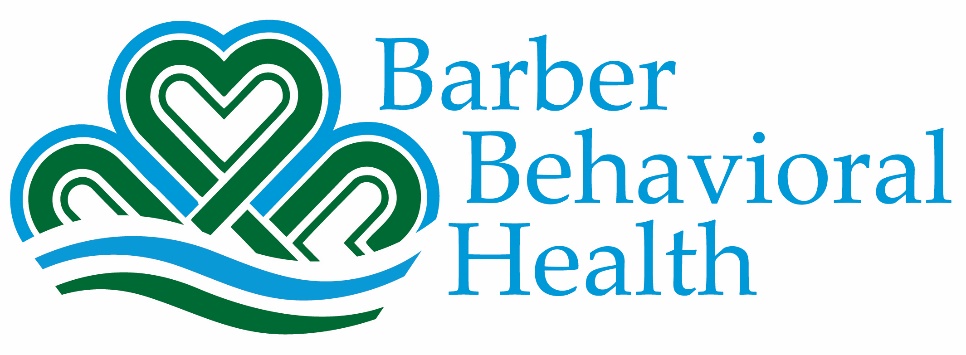 Connections Camp 2024Goals and ObjectivesCheck 2-3 goals for your child to focus on during camp.  If you select goal 2 or 4, also fill out the highlighted area.NameDOBWill learn and utilize coping skillsWill learn about coping skills and how to use coping skills appropriatelyWill utilize coping skills appropriately and when needed to avoid increased negative feelingsDeep breathingMindfulnessWill use learned coping skills and relaxation techniques to aid in regulating negative emotionsAsking for a breakCounting Will learn and utilize coping skillsWill learn about coping skills and how to use coping skills appropriatelyWill utilize coping skills appropriately and when needed to avoid increased negative feelingsDeep breathingMindfulnessWill use learned coping skills and relaxation techniques to aid in regulating negative emotionsAsking for a breakCounting Will learn and utilize coping skillsWill learn about coping skills and how to use coping skills appropriatelyWill utilize coping skills appropriately and when needed to avoid increased negative feelingsDeep breathingMindfulnessWill use learned coping skills and relaxation techniques to aid in regulating negative emotionsAsking for a breakCounting Will manage anger appropriately and will learn about anger management techniquesWill manage anger in an age appropriate fashion instead of becoming aggressive or Will learn the importance of using anger management techniques instead of becoming aggressive or Will manage anger appropriately and will learn about anger management techniquesWill manage anger in an age appropriate fashion instead of becoming aggressive or Will learn the importance of using anger management techniques instead of becoming aggressive or Will manage anger appropriately and will learn about anger management techniquesWill manage anger in an age appropriate fashion instead of becoming aggressive or Will learn the importance of using anger management techniques instead of becoming aggressive or Will engage in and improve overall social skills (communication, play, etc) with peers, and engage in positive peer interactionsWill engage in starting, engaging, and participating in conversations with peersWill maintain eye contact when engaging in conversations with teachers and peersWill have positive peer interactions by demonstratingPositive communicationAppropriate PlayMaintaining boundariesWill engage in and improve overall social skills (communication, play, etc) with peers, and engage in positive peer interactionsWill engage in starting, engaging, and participating in conversations with peersWill maintain eye contact when engaging in conversations with teachers and peersWill have positive peer interactions by demonstratingPositive communicationAppropriate PlayMaintaining boundariesWill engage in and improve overall social skills (communication, play, etc) with peers, and engage in positive peer interactionsWill engage in starting, engaging, and participating in conversations with peersWill maintain eye contact when engaging in conversations with teachers and peersWill have positive peer interactions by demonstratingPositive communicationAppropriate PlayMaintaining boundariesWill increase safety awareness in the camp and community settingsWill demonstrate safety awareness by decreasing  behaviorsWill learn about the importance of maintaining safe behaviors during camp and in the community settingsWill increase safety awareness in the camp and community settingsWill demonstrate safety awareness by decreasing  behaviorsWill learn about the importance of maintaining safe behaviors during camp and in the community settingsWill increase safety awareness in the camp and community settingsWill demonstrate safety awareness by decreasing  behaviorsWill learn about the importance of maintaining safe behaviors during camp and in the community settingsChild StrengthsForm Completed By:Date: